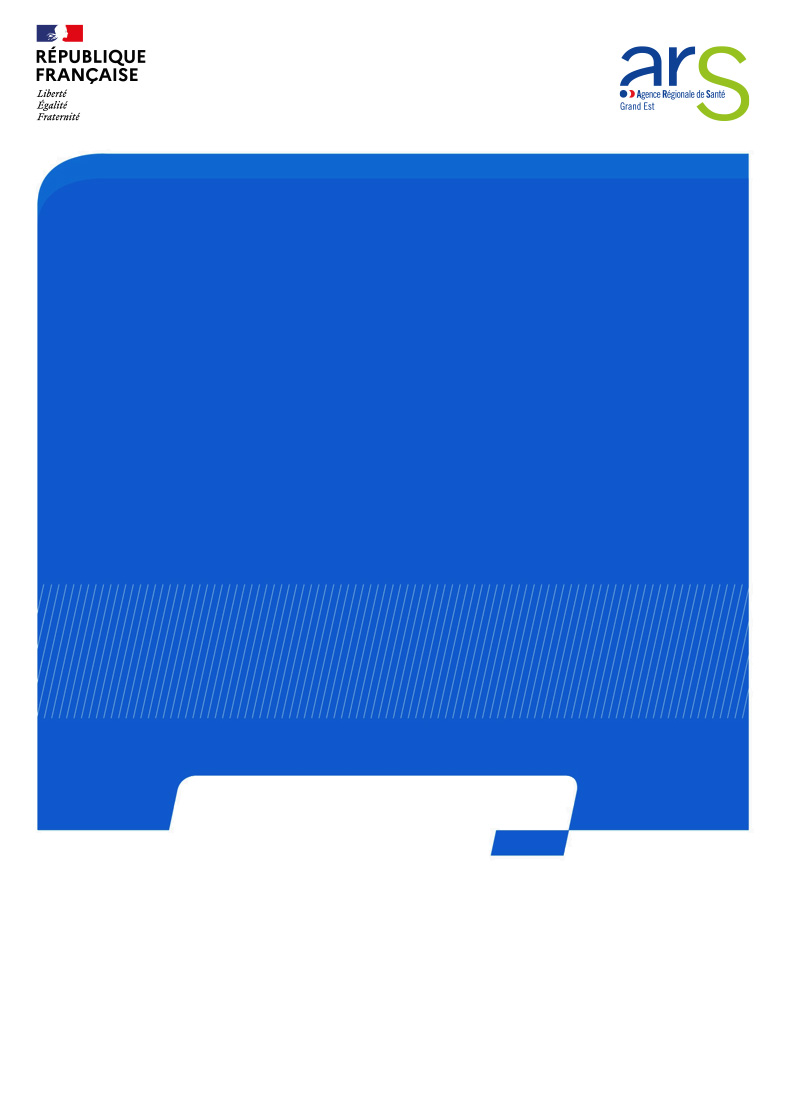 PRÉSENTATION DU DEMANDEURIDENTIFICATION DE LA STRUCTURENom de la structure du porteur : Commune d’implantation :N° FINESS géographique : I__I__I__I__I__I__I__I__I__IN° FINESS juridique : I__I__I__I__I__I__I__I__I__IN° SIRET : I__I__I__I__I__I__I__I__I__I__I__I__I__I__ICode APE : Adresse : Code postal :Commune : Adresse de correspondance, si différente :Code postal :Commune : Téléphone : Courriel : IDENTIFICATION DU REPRÉSENTANT LÉGALPrénom : Nom :Fonction : Téléphone : Courriel : IDENTIFICATION DE LA PERSONNE CHARGÉE DU PRÉSENT DOSSIER (si différente du représentant légal)Prénom :Nom :Fonction :Téléphone :Courriel : ETAT DES LIEUX Présentation et expérience du porteur, connaissance du territoire et du public cibleCartographie des acteurs, des services et de l’offre Identification des enjeux et des besoinsPRÉSENTATION DU PROJET LES OBJECTIFS DU PROJETDécrire notamment quelles sont vos motivations à réaliser ce projet LES MODALITÉS D’INSCRIPTION DANS LE PROJET D’ÉTABLISSEMENTLE CHOIX DU MODELE ORGANISATIONNELLES PARTENARIATS EXISTANTS ET ENVISAGÉS DANS LE CADRE DE LA MISE EN PLACE DU DISPOSITIFLES OUTILS EXISTANTS DE PARTAGE D’INFORMATION ENTRE LES ACTEURS LES MODALITÉS DE MISE EN ŒUVRE OPÉRATIONNELLES ET CALENDRIER PRÉVISIONNELDécrire les différents jalons du projet, des rencontres nécessaires, des outils complémentaires à développer, des modifications de l’organisation interne…LE PLAN DE COMMUNICATION ET DE PRÉSENTATION DE L’ORGANISATION DU DISPOSITIF AUX PARTENAIRES Le descriptif détaillé des actions prévues au volet et au volet 2Détailler les actions prévues au volet 1 et au volet 2 (objectif, description de l’action, résultats attendus, calendrier et indicateurs de suivi)PIÈCES À JOINDRE Le dossier de candidature doit comporter les pièces permettant d’attester les modes de collaboration avec les organismes partenaires, les modalités des partenariats formalisés, de l’ancrage du porteur du projet dans le tissu national et/ou local.Un budget prévisionnel ;Un relevé d’identité bancaire ;Les statuts signés et datés (pour les établissements sous statuts associatifs).ATTESTATION SUR L’HONNEUR Cette fiche doit obligatoirement être remplie pour toute demande (initiale ou non) quel que soit le montant de la subvention sollicitée. Si le signataire n’est pas le représentant légal du demandeur, joindre le pouvoir lui permettant d’engager celle-ci. Je soussigné(e), (Prénom Nom) ………………………………………………………………………………………………………..Représentant(e) légal(e) de la structure …………………………………………………………………………………………… :S’engage à mettre en œuvre le projet conformément aux informations contenues dans le présent cahier des charges ;S’engage à répondre à l’évaluation, et à ses demandes ultérieures de participation à des enquêtes relatives à l’impact de l’action ;Demande une subvention de : …………    € Fait le : ……………………………………………………………À : …………………………………………………………………..Signature : AttentionToute fausse déclaration est passible de peines d’emprisonnement et d’amendes prévues par les articles 441-6 et 441-7 du code pénal.Le droit d’accès aux informations prévues par la loi n° 78-17 du 6 janvier 1978 relative à l’informatique, aux fichiers et aux libertés s’exerce auprès du service ou de l’Etablissement auprès duquel vous avez déposé votre dossier.